大阪府地球温暖化対策実行計画（現計画）の進行管理について１．現計画の目標　平成27年３月に策定した「大阪府地球温暖化対策実行計画（区域施策編）」（以下、「現計画」）では、2020年度までに温室効果ガス排出量を2005年度比で７％削減することを目標としている（図１）。なお、必要な統計データの公表時期の関係から、排出量算定は翌々年度になることから、計画期間初年度である2015年度の温室効果ガス排出量は、2017年度の部会において報告する。２．対策指標平成24年３月に策定した「温暖化対策おおさかアクションプラン ～大阪府地球温暖化対策実行計画（区域施策編）～」では、重点を置く取組みに目標値を設定して進行管理を行った。現計画では、部門ごとに表１に示す対策指標を設定し進行管理を行うこととしている。必要な統計データの公表時期の関係から、計画期間初年度である2015年度の対策指標の状況は2017年度に報告する。表１では、2014年度の対策指標の数値を参考に示す。なお、現計画に掲げた各取組みの進捗状況についても毎年把握していく（2015年度の取組みを資料1-2に示す）。表１　部門ごとの対策指標※１ 対策指標の設定に向けて検討中※２ 森林経営計画は、「森林所有者」又は「森林の経営の委託を受けた者」が、自ら森林の経営を行う一体的なまとまりのある森林を対象として、森林の施業及び保護について作成する５年を１期とする計画。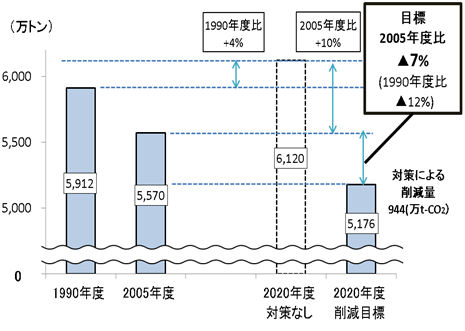 ※ 電気の排出係数は関西電力株式会社の2012年度の値（0.514kg-CO２/kWh）を用いて設定（進行管理にも活用）図１　温室効果ガス排出量の2020年度の推計と目標部門指標単位20122014(参考)2020家庭一人当たりのエネルギー消費量GJ/人1413.512業務床面積当たりのエネルギー消費量GJ/千㎡1,039999840産業条例対象事業者の温室効果ガス排出量削減率（2012年度比）％5.05運輸保有台数に占めるエコカーの割合％162450廃棄物一般廃棄物の廃プラスチックの焼却量万t60‐‐(※１)再エネ太陽光発電導入量万kW2665115森林吸収森林経営計画累計面積(※２)ha6122,6644,000